Fill In The Blanks…	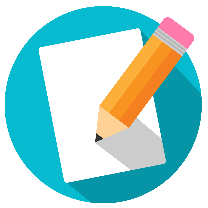 Solving Quadratic InequalitiesQuadratic InequalityFactorised QuadraticCritical ValuesSketch and ShadeSolution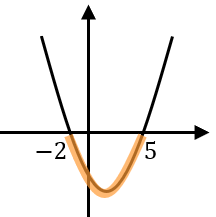 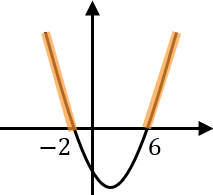 